Newsletter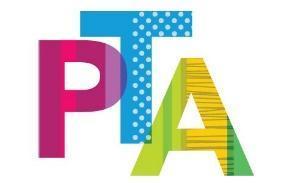 23rd February 2023We hope you enjoy reading our first newsletter for 2023.  This  includes information about what we have raised so far, what we are raising money for and which events we have planned for the rest of the year. Thanks for your continued support.What has been raised since October 2022?   Christmas Disco - £640.06	Christmas Raffle - £420Elfridges – £ 450.32		Santa’s Grotto - £150Christmas Fair – £927.65 	Valentine’s Cake Stall - £118Movie night - £391.50Total - £3,097.53What is the money raised being spent on?* The school library is a little tired from years of use and is in need of a refresh. This year, the PTA have been asked to provide the funds to enable this to happen so this is the primary aim for our fundraising efforts * Each class will be given £100 to purchase books and £100 for activity resources * The PTA are funding the school participating in the Cambridge Standing Tall Sculpture event.  Look out for the mini giraffe in Spring 2024* The PTA will fund new PE kit for children to wear when representing the school at events 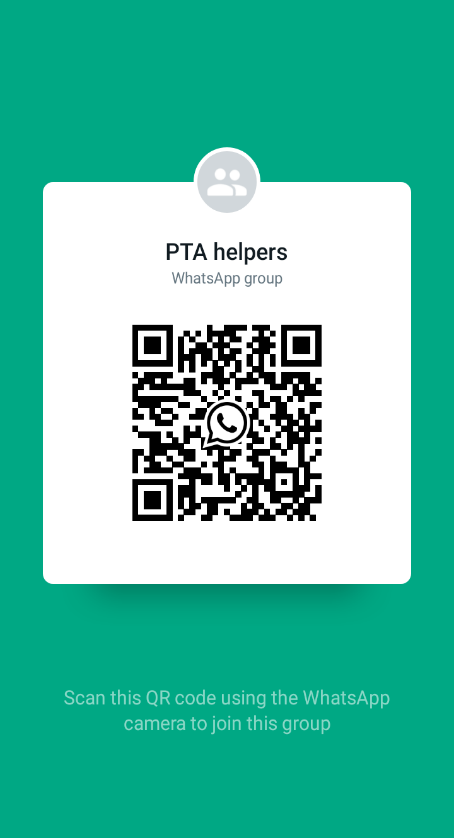 Get in touch by email: bottishamprimarypta@gmail.comPTA Website for booking events: https://www.pta-events.co.uk/bottisham-pta/Get involved! WhatsApp group for PTA helpershttps://chat.whatsapp.com/B6Akz23kOAuALtlpalgsy4